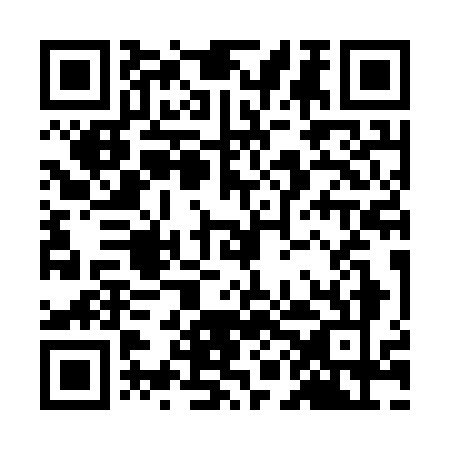 Prayer times for Albardeiros, PortugalWed 1 May 2024 - Fri 31 May 2024High Latitude Method: Angle Based RulePrayer Calculation Method: Muslim World LeagueAsar Calculation Method: HanafiPrayer times provided by https://www.salahtimes.comDateDayFajrSunriseDhuhrAsrMaghribIsha1Wed4:436:281:266:228:2510:032Thu4:416:271:266:228:2610:053Fri4:406:251:266:238:2710:064Sat4:386:241:266:248:2810:085Sun4:366:231:266:248:2910:096Mon4:356:221:266:258:3010:117Tue4:336:211:266:258:3110:128Wed4:316:201:266:268:3210:149Thu4:306:181:266:268:3310:1510Fri4:286:171:266:278:3410:1711Sat4:266:161:266:278:3510:1812Sun4:256:151:266:288:3610:2013Mon4:236:141:266:298:3710:2114Tue4:226:131:266:298:3810:2315Wed4:206:121:266:308:3910:2416Thu4:196:111:266:308:4010:2617Fri4:176:111:266:318:4110:2718Sat4:166:101:266:318:4210:2819Sun4:156:091:266:328:4310:3020Mon4:136:081:266:328:4410:3121Tue4:126:071:266:338:4510:3322Wed4:116:071:266:338:4610:3423Thu4:096:061:266:348:4710:3524Fri4:086:051:266:348:4710:3725Sat4:076:051:266:358:4810:3826Sun4:066:041:266:358:4910:3927Mon4:056:031:266:368:5010:4028Tue4:046:031:276:368:5110:4229Wed4:036:021:276:378:5210:4330Thu4:026:021:276:378:5210:4431Fri4:016:011:276:388:5310:45